Заявлениео выдаче разрешенияна судовые радиостанции(Для получения разрешения на судовые радиостанции, продления срока действия разрешения на судовые радиостанции, получения разрешения на судовые радиостанции в случае прекращения использования отдельных радиоэлектронных средств в составе судовой радиостанции, утери разрешения на судовые радиостанции заявителем, являющимся физическим лицом)Прошу выдать разрешение на судовые радиостанции, используемые на                  _____________________________________________________________________   (морском судне, судне внутреннего плавания, судне смешанного (река-море) плавания) 
 в связи с________________________________________________________________________                                                    (указать причину: получение разрешения на судовые радиостанции, продление срока действия разрешения на судовые радиостанции, получение разрешения на судовые радиостанции в случае прекращения использования отдельных радиоэлектронных средств в составе судовой радиостанции, утери разрешения на судовые радиостанции)В Управление Федеральной службы по надзору в сфере связи,информационных технологий и массовых коммуникаций по
 Оренбургской области(наименование территориального управления Роскомнадзора)Исходящий №Дата заполнения заявленияДата заполнения заявления1Фамилия, имя, отчество (при наличии) 2Почтовый адрес заявителя3Адрес места жительства4Код города, номер контактного телефона и (или) факса5Идентификационный номер налогоплательщика (ИНН)6Страховой номер индивидуального лицевого счета (СНИЛС)7Название судна8Идентификационный номер судна, присвоенный международной морской организацией / регистрационный номер (для маломерного судна)9Серия и номер свидетельства о праве собственности на судно10Серия и номер свидетельства о праве плавания под Государственным флагом Российской Федерации11Порт регистрации судна (для получения разрешения на судовые радиостанции)12Номер и дата заключения радиочастотной службы (не заполняется в случаях, предусмотренных пунктом73 настоящего Регламента)13Номер и дата действующего разрешения на судовые радиостанции(при наличии)14Заявляемый срок действия разрешения на судовые радиостанции (для получения разрешения на судовые радиостанции, получения разрешения на судовые радиостанции в случае продления срока действия разрешения на судовые радиостанции)15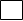 Категория корреспонденции16Состав оборудованияТип радиоэлектронных средствКоличество радиоэлектронных средств16Состав оборудования16Состав оборудования16Состав оборудования16Состав оборудования16Состав оборудования17Радиоэлектронные средства, исключаемые из состава судовой радиостанцииТип радиоэлектронных средствКоличество радиоэлектронных средств17Радиоэлектронные средства, исключаемые из состава судовой радиостанции17Радиоэлектронные средства, исключаемые из состава судовой радиостанции17Радиоэлектронные средства, исключаемые из состава судовой радиостанции17Радиоэлектронные средства, исключаемые из состава судовой радиостанции17Радиоэлектронные средства, исключаемые из состава судовой радиостанцииПриложение:1. заявление пользователя судовой радиостанции о прекращении действия разрешения на судовые радиостанции (в случае прекращения использования отдельных радиоэлектронных средств в составе судовой радиостанции).2. копия доверенности на представление интересов заявителя.3. копия документа, подтверждающего право на эксплуатацию судна.4. копия временного свидетельства о праве плавания под Государственным флагом Российской Федерации.1. заявление пользователя судовой радиостанции о прекращении действия разрешения на судовые радиостанции (в случае прекращения использования отдельных радиоэлектронных средств в составе судовой радиостанции).2. копия доверенности на представление интересов заявителя.3. копия документа, подтверждающего право на эксплуатацию судна.4. копия временного свидетельства о праве плавания под Государственным флагом Российской Федерации.1. заявление пользователя судовой радиостанции о прекращении действия разрешения на судовые радиостанции (в случае прекращения использования отдельных радиоэлектронных средств в составе судовой радиостанции).2. копия доверенности на представление интересов заявителя.3. копия документа, подтверждающего право на эксплуатацию судна.4. копия временного свидетельства о праве плавания под Государственным флагом Российской Федерации.1. заявление пользователя судовой радиостанции о прекращении действия разрешения на судовые радиостанции (в случае прекращения использования отдельных радиоэлектронных средств в составе судовой радиостанции).2. копия доверенности на представление интересов заявителя.3. копия документа, подтверждающего право на эксплуатацию судна.4. копия временного свидетельства о праве плавания под Государственным флагом Российской Федерации.__________________(подпись)____________________(инициалы, фамилия)